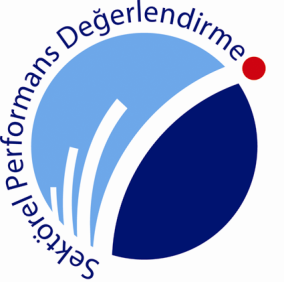 2014 YILI ÇİZGİ ÜSTÜ SEKTÖREL PERFORMANS DEĞERLENDİRME ÖDÜLLERİBÜYÜK ÖDÜLLERBÜYÜK ÖDÜLLERBÜYÜKLÜKFİRMAKOBİGÜÇSAN PLASTİK KALIP METAL SANAYİ VE TİCARET ANONİM ŞİRKETİKOCAELİBüyük Ölçekli KuruluşSARKUYSAN ELEKTROLİTİK BAKIR SANAYİ VE TİCARET ANONİM ŞİRKETİKOCAELİSÜREKLİLİK ÖDÜLÜSÜREKLİLİK ÖDÜLÜBÜYÜKLÜKFİRMABüyük Ölçekli KuruluşİMTEKS GİYİM SANAYİ VE TİCARET ANONİM ŞİRKETİDÜZCEJURİ ÖZEL ÖDÜLÜJURİ ÖZEL ÖDÜLÜBÜYÜKLÜKFİRMAKOBİBİZİMKÖY ENGELLİLER ÜRETİM MERKEZİ VAKFIKOCAELİSEKTÖR ÖDÜLLERİSEKTÖR ÖDÜLLERİSEKTÖR ÖDÜLLERİSEKTÖRÜBÜYÜKLÜKFİRMAAĞAÇ, AĞAÇ ÜRÜNLERI VE MOBILYA SANAYI SEKTÖRÜKOBİSARP İNŞAAT MOBİLYA SANAYİ VE TİCARET ANONİM ŞİRKETİSAKARYABILGISAYAR, ELEKTRIKLI TEÇHIZAT, ELEKTRONIK, OPTIK VE YAZILIM ÜRÜNLERI SANAYI SEKTÖRÜKOBİ BİMSER ÇÖZÜM YAZILIM TİCARET ANONİM ŞİRKETİ KOCAELİBILGISAYAR, ELEKTRIKLI TEÇHIZAT, ELEKTRONIK, OPTIK VE YAZILIM ÜRÜNLERI SANAYI SEKTÖRÜBüyük Ölçekli KuruluşLOGO YAZILIM SANAYİ VE TİCARET ANONİM ŞİRKETİKOCAELİGIDA SANAYI SEKTÖRÜ Büyük Ölçekli KuruluşNAMET GIDA SANAYİ VE TİCARET ANONİM ŞİRKETİKOCAELİKIMYA SANAYI SEKTÖRÜKOBİRTA LABORATUVARLARI BİYOLOJİK ÜRÜNLER İLAÇ VE MAKİNE SANAYİ TİCARET ANONİM ŞİRKETİKOCAELİMAKINA SANAYI  SEKTÖRÜKOBİI.C.M.MAKİNE VE MÜHENDİSLİK LİMİTED ŞİRKETİKOCAELİMETAL SANAYI SEKTÖRÜ KOBİ EUROTRAY METAL KABLO TAŞIMA VE ELEKTRİK SANAYİ VE TİCARET LİMİTED ŞİRKETİKOCAELİMETAL SANAYI SEKTÖRÜ Büyük Ölçekli KuruluşCOMPONENTA DÖKÜMCÜLÜK TİCARET VE SANAYİ ANONİM ŞİRKETİBURSAPETROL VE PETROL ÜRÜNLERI SANAYI SEKTÖRÜ Büyük Ölçekli KuruluşAYGAZ ANONİM ŞİRKETİKOCAELİ - İSTANBULPLASTIK VE KAUÇUK ÜRÜNLERI SANAYI SEKTÖRÜ KOBİPİMTAŞ PLASTİK İNŞAAT MALZEMELERİ SANAYİ VE TİCARET ANONİM ŞİRKETİKOCAELİTAŞIT ARAÇLARI VE YAN SANAYI SEKTÖRÜKOBİ GÜNERİ MAKİNA SANAYİ VE TİCARET ANONİM ŞİRKETİKOCAELİTAŞIT ARAÇLARI VE YAN SANAYI SEKTÖRÜBüyük Ölçekli KuruluşFARBA OTOMOTİV AYDINLATMA VE PLASTİK FABRİKALARI ANONİM ŞİRKETİKOCAELİ - BURSAYAPI VE YAPI MALZEMELERI SANAYI SEKTÖRÜ Büyük Ölçekli KuruluşNUH ÇİMENTO SANAYİ ANONİM ŞİRKETİKOCAELİ